 Descriptif :              SOUFFLEUR        AA 05.14Marque : ECHOType:   PB6000N° Série: 360 038 58Année : 2005Prix :  15,00 €Description : Souffleur ECHO PB6000 materiel d’occasion, moteur 2 temps, année 2005, problème de démarrage, vendu dans l’état, visite du matériel possible sur rendez-vous. Pas de livraison. Matériel à retirer sur place. Pour le paiement lire les Conditions générales de vente.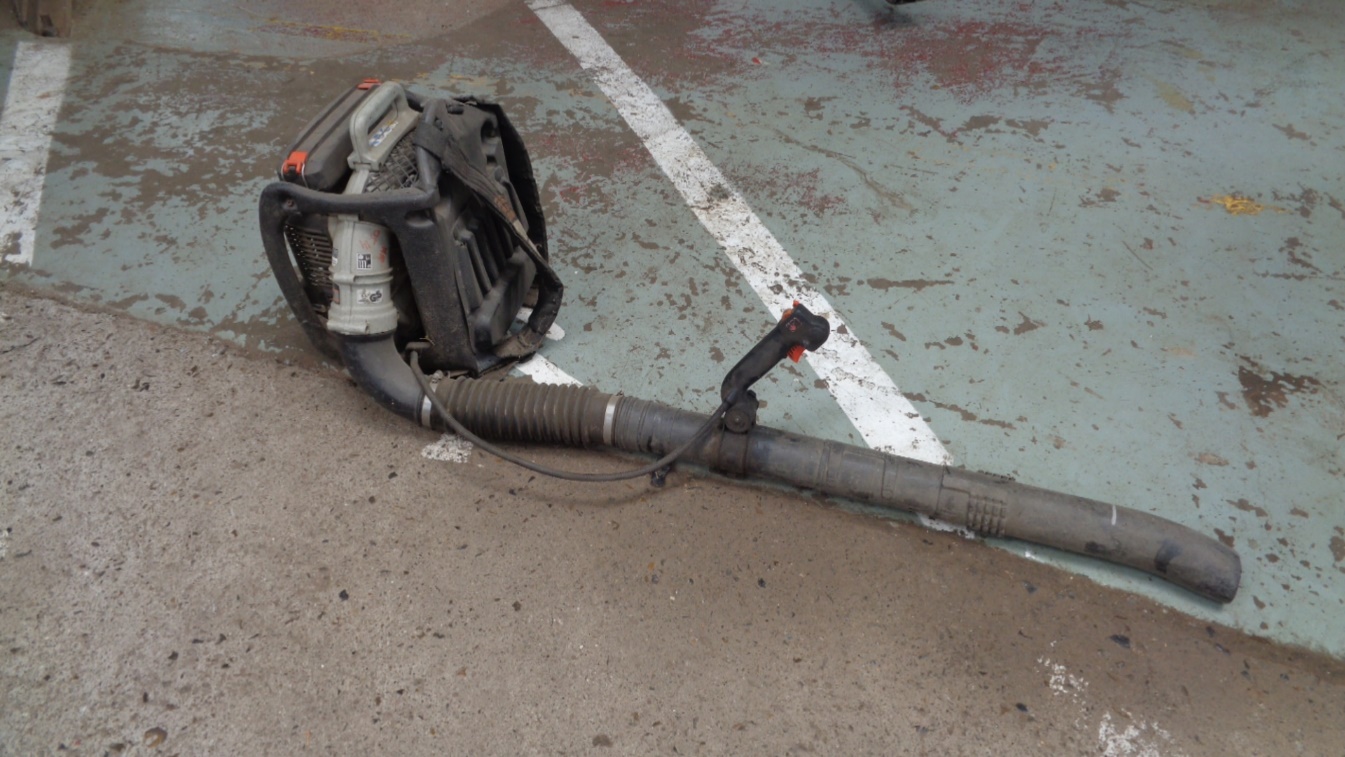 